Василий Петрович Анпилогов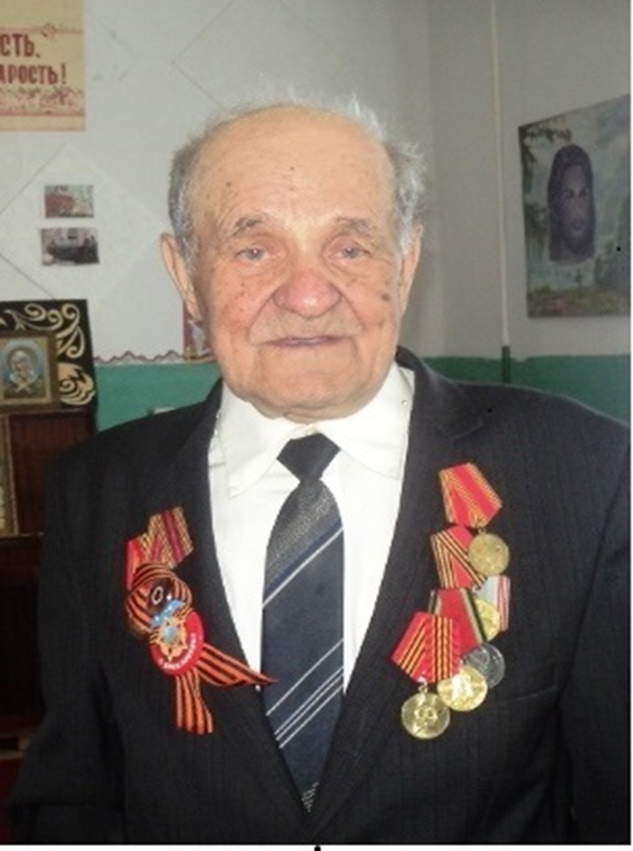 Василий Петрович родился в 1926 году в Миякинском районе  Башкирии,  в селе  с  символичным  названием  «Успех». Семья была  многодетной  и  очень  бедной.  Из  14  детей  к  началу  войны  в  живых  осталось  только  семеро.  В  роду Анпилоговых  дед  Емельян – участник  русско-японской  войны,  отец  Петр  и брат  Николай  воевали  на  фронтах   Великой  Отечественной. Отец  выжил  после  тяжелого  ранения и  вернулся  домой, а  брат погиб  в  бою.Вася с  другими детьми  работали  в  колхозе  от  зари  до  зари, голодные и  полураздетые.  Повестка  пришла  в  1943 году.  Служба  началась  на  Дальнем  Востоке,  где  новобранцев  усиленно  готовили  на  фронт.  В  44 году  18летнего  Василия направили  учиться  в  военно-пехотное  училище  г. Ярославля.Страстная была у курсанта  мечта – разбить  ненавистного  врага,  а  бои  запечатлеть  на  полотне:  рисовать  Василий  начал  еще  в  3м  классе,  пронес  любовь  к  живописи  через  всю  жизнь  и  передал  свой  дар  дочери – профессиональному  художнику.На войну он не  попал,  закончил  училище  только  в  47м  году и  отдал  военной  службе  еще  десять  лет.  По  состоянию  здоровья  был  комиссован  и  осел  в  Уфе.  К  тому  времени   у  них  с  женой  Надеждой Ильиничной  уже  были  дети:  сын  и  дочь.  В  62  году  переехали  в  Дуван,  дышать  деревенским  воздухом.  Выросли  дети,  сын  Алик  -  штурман,  бортинженер,  два  его  сына,  внуки  Василия  Петровича,  тоже  выбрали  военные  профессии.  Дочь – художник.Сам  Василий  Петрович  навсегда  прикипел  душой  и  телом  к  Дуванскому  Дому  культуры.   Работал  и  художником,  и  хозяйственником,  и  директором.В  те  годы  еще  было  печное  отопление  и  30  печек   требовали  дров,  заботы  и  ухода.  Большой и  дружный  коллектив  работал,  не  покладая  рук:  кружки,  спектакли,  выездные  концерты  на  лошадях,  дискотеки  под  баян,    и    Василий  Петрович  всегда  был  душой  и  центром  всех  мероприятий.Но  особое  место  в  его  жизни  отводилось  картинам, - их  он  не  переставал  писать  никогда.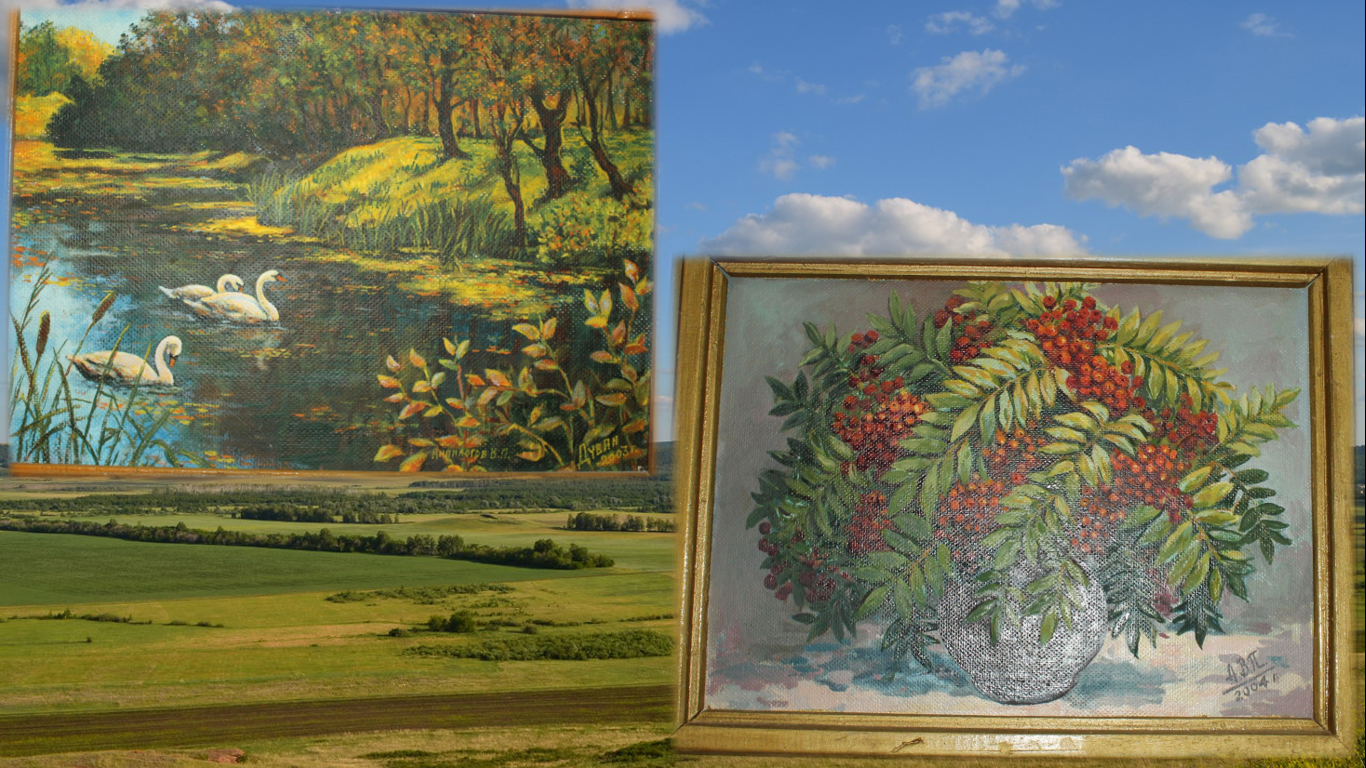 Портреты,  пейзажи,  монументальные панно,  как  то,  которое  вы  видите  сейчас  в  зале.  Самая  большая  его  гордость  и  воплотившаяся  мечта  -   это памятник  погибшим  в  Великой  отечественной  Войне  солдатам. Обелиск  и  памятник  не  дадут  нам  забыть  тех  шесть  сотен  односельчан,  что остались  на полях  сражений.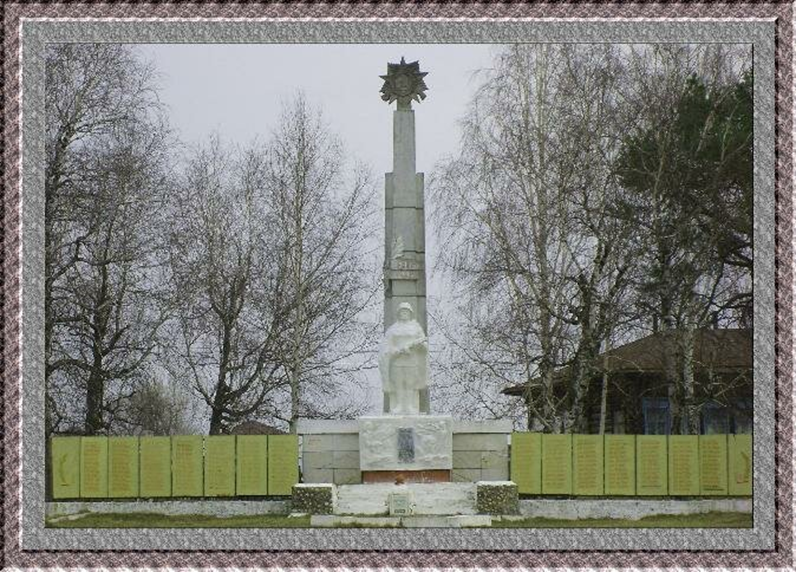 Уже будучи на пенсии, Василий Петрович всерьез заинтересовался церковной живописью и в восстановлении храма Петра  и  Павла  принял  самое  деятельное  участие.  Большинство образов и ликов святых написаны его талантливой рукой. 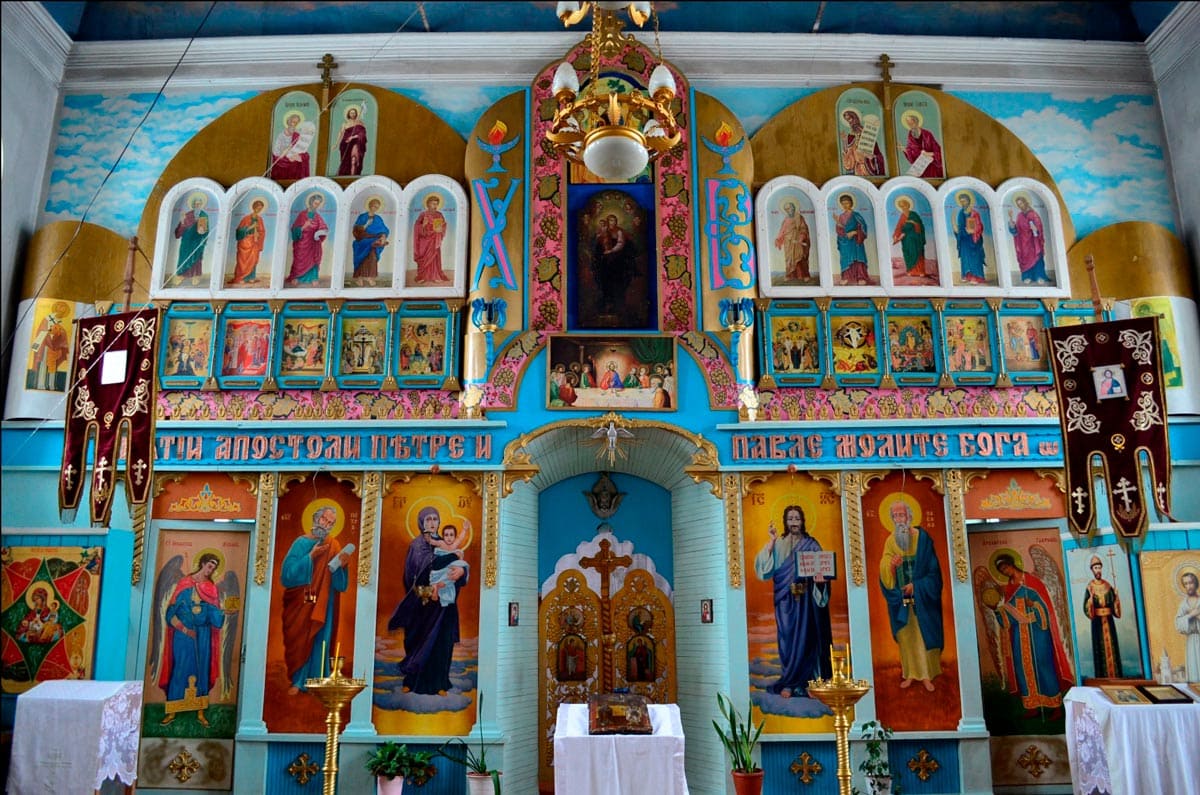 У  Василия  Петровича  пять  внуков  и  пять  правнуков  и  почти  все  они  хорошо  рисуют.  Так  что  в  роду  Анпилоговых  будет  две  династии -  военные  и  художники.До недавнего времени Василий Петрович лично принимал участие в  постановках  и  мероприятиях  Библиотеки  и  Дома  культуры, и  сейчас  поддерживает  с  нами  связь  и  стремится  быть  в  курсе  жизни  Дома  культуры.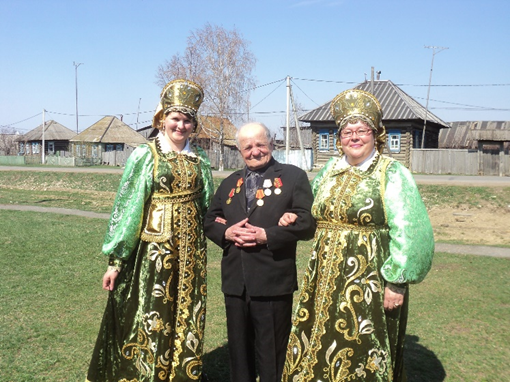 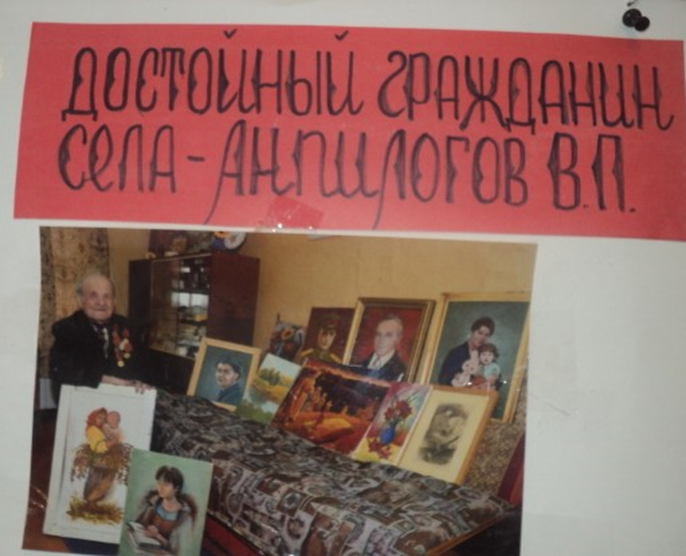 